.( 32 count intro)LINE A : 16 counts(1 - 8) OUT OUT, IN IN, STEP TURN(9 - 16) STEP& TOUCH, STEP & TOUCH, STEP & TOUCH, STEP & TOUCHREPEAT LINE A 1 - 16LINE B : 64 counts(1 - 8) GRAPEVINE, STEP & TOUCH R, CLAP, STEP & TOUCH L, DOBLE CLAP(9 - 16) GRAPEVINE, STEP & TOUCH L, CLAP, STEP & TOUCH R, DOBLE CLAP(17 - 24) STEP TURN, SLIDE R, SLIDE L, HEEL, TOE(25 - 32) STEP TURN, SLIDE R, SLIDE L, SCUFF(33 - 40) HIP BUMP, HIP ROLL(41 - 48) STEP TURN 1/4 L, HIP BUMP, HIP ROLL(49 - 56) STEP TURN 1/4 L, HIP BUMP, HIP ROLL(57 - 64) STEP TURN 1/4 L, HIP BUMP, HIP ROLLRestart line A from the beginning, step turn 1/4 L on L foot, Jump Fwd with R footRepeat all sequence: A-A-B, A-A-A-A, B-A-AENJOY YOUR DANCE..!!!!!Etna Country Style (Sigla)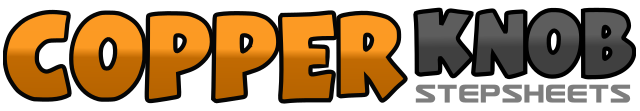 .......Count:80Wall:1Level:Phrased Beginner.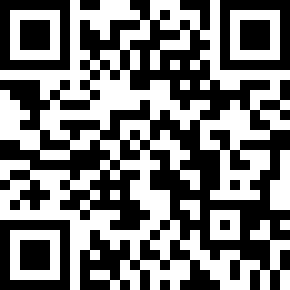 Choreographer:Giuseppe Scaccianoce (IT) - May 2021Giuseppe Scaccianoce (IT) - May 2021Giuseppe Scaccianoce (IT) - May 2021Giuseppe Scaccianoce (IT) - May 2021Giuseppe Scaccianoce (IT) - May 2021.Music:Etna Country Style - Etna Country Style Line Dance AcademyEtna Country Style - Etna Country Style Line Dance AcademyEtna Country Style - Etna Country Style Line Dance AcademyEtna Country Style - Etna Country Style Line Dance AcademyEtna Country Style - Etna Country Style Line Dance Academy........& 1-2R L step , L step jump out out Fwd, clap& 3-4R step, L step jump in in on back, clap5-6R step Fwd turn 1/2 L7-8R step Fwd turn 1/2 L1-2step R touch L behind3-4step L, touch R behind5-6step R touch L behind7-8step L, touch R behind1-2R side step, L step cross back R3-4R side step, L recover to R5-6side step L, touch R and clap7-8side step R, touch L and clap twice1-2L side step, R step cross back L3-4L side step, R recover to L5-6side step R, touch L and clap7-8side step L, touch R and clap twice1 -2R step FWD, 1/2 turn L3- 4slide R diagonaly 1/8 R, touch L5 -6-side L diagonally 1/8 L , touch R7-8touch R hell Fwd, touch R toe back1 -2R step FWD, 1/2 turn L3- 4slide R diagonaly 1/8 R, touch L5 -6-side L diagonally 1/8 L , touch R7-8scuff R, side step R1-2hip R, hip L ( open arms)3-4hip R Hip L (open arms)5- 6R hand on R hip, L hand on L hip7&8hip roll&1-2turn 1/4 L and step L, hip R, hip L ( open arms)3-4hip R Hip L (open arms)5- 6R hand on R hip, L hand on L hip7&8hip roll&1-2turn 1/4 L and step L, hip R, hip L ( open arms)3-4hip R Hip L (open arms)5- 6R hand on R hip, L hand on L hip7&8hip roll&1-2turn 1/4 L and step L, hip R, hip L ( open arms)3-4hip R Hip L (open arms)5- 6R hand on R hip, L hand on L hip7&8hip roll